Dates of stay: from Sunday July 29. to Sunday August 5. 2018Limited entry date: JUNE 29. 2018(1) Registration to the stay includes insurance for all practised activities(2) Registration to the stay includes insurance for all practised activities and a competition licence in an FFCO affiliated club. The licence will be valuable from July 2018 to December 31. 2018.Important options: O’camp fees mays be paid in several issues by joining several bank checks to the registration sheet.Bank checks at order FFCO.Bank transfer IBAN : FR76 1027 8060 5000 0279 2654 163No refund if entry is cancelled after June 29. 2018.You'll receive a complementary information letter  by e-mail or  by postal letter in the days following your final entry.Dates of stay: from Sunday July 29. to Sunday august 5. 2018LIMITED ENTRANCE DATE: JUNE 29. 2018As transportation to O'camp 2018 isn't included in the stay fees, everyone is free to choose his own way of transportation. Two options are available:transportation by the family to the holidays Village Vacances Neige et Plein Air- La Combe du Lac- 39310, place of O’camp (carpooling recommended between parents);transportation by the family by train, by plane or by car to SNCF railway station of Geneva airport, then children taken in charge by an animator with shuttle to O'camp.REGISTRATION BULLETIN O’CAMP 201811-13 y-o STAYChild identityChild identityLegal tutor identity  Girl  BoyName :           Christian name :      Birth date :          (dd/mm/yyyy)Address :           Postcode :           Town :           Country :           Name :           Christian name :      Birth date :          (dd/mm/yyyy)Address :           Postcode :           Town :           Country :           Name :           Christian name :           Address :           Postcode :           Town :           Telephone/Mobile :         E-mail :       Fees for the stay (not including transportation to O’camp village )Fees for the stay (not including transportation to O’camp village )Fees for the stay (not including transportation to O’camp village )  FFCO licenced : 450 € (1)Licence N° :           Club's N° :             Non-licenced FFCO : 480,45 € (2)Name of the chosen club :           Name of the chosen club :           TRANSPORT OPTION (to add to the price of the stay)TRANSPORT OPTION (to add to the price of the stay)TRANSPORT OPTION (to add to the price of the stay)Bus shuttle between railway station / Geneva airport au O'camp village.Bus shuttle between railway station / Geneva airport au O'camp village.Bus shuttle between railway station / Geneva airport au O'camp village.  Return ticket : 30 €  single ticket : 15 € I don't want any transport option.For validation of your entry, Thank you for returning your entry sheet,your transport information sheet and your payment by letter before June 29. 2018.O’CAMP 2018 / FÉDÉRATION FRANÇAISE DE COURSE D’ORIENTATION15 passage des Mauxins – 75019 PARIS phone : 01 47 97 11 91 / e-mail : o.camp@ffcorientation.frTRANSPORTATION INFORMATION SHEETO’CAMP 201811-13 y-o StayTRAVEL TRANSPORT TO THE VILLAGE    by car (carpooling) directly to O’camp.   by car to Geneva airport SNCF railway station then shuttle to O’camp.   by train to Geneva airport SNCF railway station then shuttle to O’camp.    from Paris   from Lyon   from another city :           by plane to Geneva airport then shuttle to O’camp.    from Paris   from Lyon                 from another city :        flight number :    I don’t know yet.RETURN TRAVEL TRANSPORT    by car (carpooling) directly from O’camp.   by shuttle from O’camp to Geneva airport SNCF railway station then by car.   by shuttle from O’camp to Geneva airport SNCF railway station then by train.   to Paris   to Lyon   to another city :             by shuttle from O'camp to Geneva airport then by plane.    to Paris   to Lyon                 to another city :           flight number :        I don’t know yet..TRANSPORT OPTION (to add to the fees of the stay)TRANSPORT OPTION (to add to the fees of the stay)TRANSPORT OPTION (to add to the fees of the stay)Shuttle from Geneva airport/SNCF railway and O'camp village will be by bus, minibus or car.On Sunday July 29., the shuttle will start at the latest at 6 pm from Geneva SNCF railway station/Airport (animator present from 12 am).On Sunday august 5, the shuttle from O’camp will reach Geneva SNCF railway station/Airport at 11 am.Shuttle from Geneva airport/SNCF railway and O'camp village will be by bus, minibus or car.On Sunday July 29., the shuttle will start at the latest at 6 pm from Geneva SNCF railway station/Airport (animator present from 12 am).On Sunday august 5, the shuttle from O’camp will reach Geneva SNCF railway station/Airport at 11 am.Shuttle from Geneva airport/SNCF railway and O'camp village will be by bus, minibus or car.On Sunday July 29., the shuttle will start at the latest at 6 pm from Geneva SNCF railway station/Airport (animator present from 12 am).On Sunday august 5, the shuttle from O’camp will reach Geneva SNCF railway station/Airport at 11 am.   Go and return ticket : 30 €   one way ticket : 15 €   I want no transport option.If you aren't yet sure of your transportation choice, you can wait until June 29. 2018 to tell us definitely your choice(by sending the corresponding sheet with the complementary letter after entry).O’CAMP 2017 / FÉDÉRATION FRANÇAISE DE COURSE D’ORIENTATION15 passage des Mauxins – 75019 PARIStel : 01 47 97 11 91 / e-mail : o.camp@ffcorientation.frIf you aren't yet sure of your transportation choice, you can wait until June 29. 2018 to tell us definitely your choice(by sending the corresponding sheet with the complementary letter after entry).O’CAMP 2017 / FÉDÉRATION FRANÇAISE DE COURSE D’ORIENTATION15 passage des Mauxins – 75019 PARIStel : 01 47 97 11 91 / e-mail : o.camp@ffcorientation.frIf you aren't yet sure of your transportation choice, you can wait until June 29. 2018 to tell us definitely your choice(by sending the corresponding sheet with the complementary letter after entry).O’CAMP 2017 / FÉDÉRATION FRANÇAISE DE COURSE D’ORIENTATION15 passage des Mauxins – 75019 PARIStel : 01 47 97 11 91 / e-mail : o.camp@ffcorientation.fr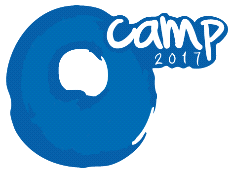 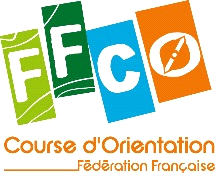 